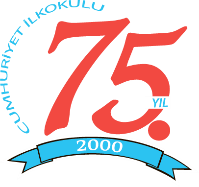 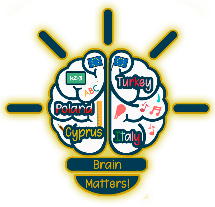 Name of the game:   Change a LetterTarget audience -  Starting from intermediate level - all agesNumber of participants - 2 to as much as one likesRequired materials-  Any board to write/draw on, markersRules                   - Learners are divided into groups ;two or more if necessary.               -The leader illustrates a common word               - Participants are asked to change one letter of each word to produce the name of an animal ( or anything else)                - The fastest group that comes with the correct answer gets a point.Description of the gameThis is an easy yet fun game that doesn't require much. Once the group is split in two (or more depending on how big the group is) the leader illustrates a common word in English and gives the group some time to come up with the correct answer/s. If the leader is working with a dream group that is creative and eager to contribute , participants can take turn illustrating too, once they get grasp of the game. 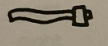 Example:   AX  -  OX  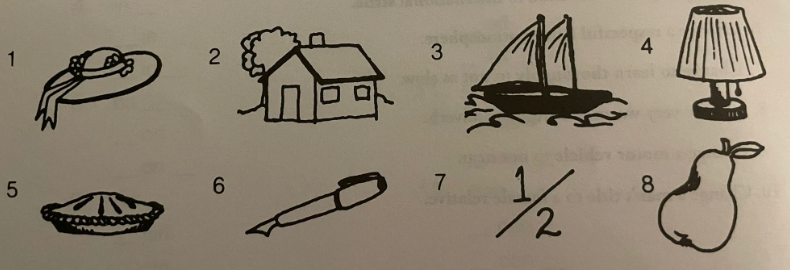 